Lampiran VIPengumuman Panitia Seleksi JPT Madya Sekretaris Daerah Provinsi Kalimantan TimurNomor		:  002/JPTM/XI/2021Tanggal	:      November 2021[FORM 6] SURAT PERNYATAAN KEASLIAN DOKUMENSaya yang bertanda tangan di bawah ini :Nama		:NIP		:Pangkat/Gol.Ruang	:Jabatan		:Instansi		:Dengan ini menyatakan bahwa seluruh dokumen yang saya sampaikan sebagai persyaratan dalam rangka mengikuti Seleksi Terbuka Pengisian Jabatan Pimpinan Tinggi Madya Sekretaris Daerah Provinsi Kalimantan Timur Tahun 2021 sesuai dengan aslinya dan sah secara hukum.Demikian pernyataan ini saya buat dengan sebenarnya, apabila di kemudian hari ternyata saya terbukti memberikan pernyataan yang tidak benar, maka saya bersedia menerima segala konsekuensi dan sanksi sesuai ketentuan yang berlaku.	……………… ,   ...... November 2021	Pembuat pernyataan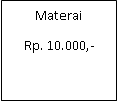 	( Nama Peserta )								 NIP.